22.04.2020 Muzyka Kl. VTEMAT: ORGANY. BUDOWA I BRZMIENIE ORGANÓW. NAJSŁYNNIEJSZE ORGANY W POLSCE.Podręcznik str.84- 86 Wysłuchanie Toccaty d–moll J.S. Bacha. Link poniżej:https://www.youtube.com/watch?v=DquxPwY91MIJohann Sebastian Bach, Toccata d-moll Jest to jedno z najwybitniejszych 
i najbardziej znanych dzieł organowych Bacha. Toccata jest wstępem do fugi, tak więc pełny tytuł utworu brzmi Toccata i fuga d-moll (BWV 565). Toccata 
(z włoskiego toccare – uderzać) to gatunek muzyczny przeznaczony na instrument klawiszowy (organy, klawesyn, klawikord), powstały pod koniec XVI wieku. Jest to wirtuozowski utwór odznaczający się bogatą motoryką
 i ciekawymi efektami rytmicznymi. Toccata d-moll składa się z trzech części. Rozpoczyna się od krótkiego fragmentu o charakterze improwizacyjnym, 
po którym następuje część motoryczna. Jest to niezwykle efektowny utwór, młodzieńcza muzyka kompozytora pełna świeżości, gwałtowności, której energia wciąż narasta, by wybuchnąć w potężnym i porywającym finale, 
w którym kompozytor wykorzystuje całe bogactwo dźwiękowe organów. Najprawdopodobniej toccata powstała podczas pierwszych lat służby Bacha 
u księcia Johanna Ernsta w Weimarze. Została opublikowana dopiero w roku 1833 dzięki staraniom Feliksa Mendelssohna, odkrywcy dzieł Bacha. Toccata d-moll była także wykorzystywana w innych dziełach sztuki oraz w kulturze popularnej. Słynny włoski reżyser Federico Fellini wykorzystał jej fragment 
w swoim filmie La dolce vita, jest także obecna w filmie Walta Disneya Fantazja.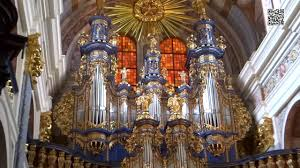 Budowa organ- str. 84-86 / Posłuchaj brzmienia instrumentu z filmiku/ po przeczytaniu łatwo uzupełnisz testW zeszycie pod tematem wypisz, z dostępnych źródeł  nazwy czterech miejscowości w Polsce, w których znajdują się zabytkowe organy. 